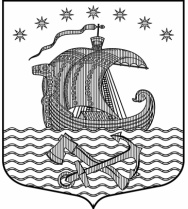       Муниципальное образование Свирицкое сельское поселение             Волховского муниципального района        Ленинградской области             АДМИНИСТРАЦИЯ              ПОСТАНОВЛЕНИЕ                           От 13.05.2022г.                                                                                              № 71     О внесении изменений в постановление администрацииот 27 июня 2019 года № 77 «Об утверждении административного регламентапо предоставлению муниципальной услуги: «Признание помещения жилым помещением, жилого помещения непригодным для проживания,многоквартирного дома аварийным и подлежащимсносу или реконструкции, садового домажилым домом и жилого дома садовым домом»В соответствии с  Конституцией Российской Федерации, Жилищным кодексом  Российской Федерации от 29.12.2004 г. № 188-ФЗ («Собрание законодательства РФ», 03.01.2005 г., N 1 (часть 1), ст. 14); Гражданским  кодексом Российской Федерации от 30.11.1994 г. № 51-ФЗ («Собрание законодательства РФ», 05.12.1994 г., N 32, ст. 3301), Федеральным законом от 06.10. 2003 г. № 131-ФЗ «Об общих принципах организации местного самоуправления в Российской Федерации», Федеральным законом от 012.05.2006 г. № 59-ФЗ «О порядке рассмотрения обращений граждан Российской Федерации», Федеральным законом  от 27.07. 2010 г. № 210-ФЗ «Об организации предоставления государственных и муниципальных услуг», Федеральным законом от 06.04. 2011 г. N 63-ФЗ "Об электронной подписи" (Собрание законодательства Российской Федерации, 2011, N 15, ст. 2036; N 27, ст. 3880),  Федеральным законом от 27.07.2006 г. № 152-ФЗ «О персональных данных», Постановление Правительства Российской Федерации  от 28.06. 2006  г. № 47 «Об утверждении Положения о признании помещения жилым помещением, жилого помещения  непригодным для проживания и многоквартирного дома аварийным и подлежащим сносу или реконструкции, садового дома жилым домом и жилого дома садовым домом» (ред. от 24.04.2020), Уставом муниципального образования Свирицкое  сельское поселение и нормативно-правовыми актами, с постановлением Правительства Российской Федерации от 27.07.2020 г. № 1120 «О внесении изменений в Положение о признании помещения жилым помещением, жилого помещения непригодным для проживания, многоквартирного дома аварийным и подлежащим сносу или реконструкции, садового дома жилым домом и жилого дома садовым домом”, администрация муниципального образования Свирицкое  сельское поселение Волховского муниципального района Ленинградской области   постановляет:1. Внести в постановление от 27.06.2019 № 77  «Об утверждении административного регламента по предоставлению муниципальной услуги: «Признание помещения жилым помещением, жилого помещения непригодным для проживания, многоквартирного дома аварийным и подлежащим сносу или реконструкции, садового дома жилым домом и жилого дома садовым домом»  следующие изменения: 1.1. Второй раздел после слов «а также в случае необходимости» дополнить словами «в том числе в случае проведения обследования помещений на основании сводного перечня объектов (жилых помещений), находящихся в границах зоны чрезвычайной ситуации».1.2. Второй раздел дополнить вторым абзацем следующего содержания «Порядок участия в работе комиссии собственника жилого помещения, получившего повреждения в результате чрезвычайной ситуации, устанавливается органом исполнительной власти субъекта Российской Федерации или органом местного самоуправления, создавшими комиссию».1.3. Второй раздел, абзац три дополнить предложением «Решение принимается на основании заключения комиссии, оформленного в порядке, предусмотренном пунктом 47  Положения утвержденного Постановлением Правительства РФ  от 28.06. 2006  г. № 47.1.4. Третий раздел добавить подпунктом 7 следующее содержание «Основанием для признания многоквартирного дома аварийным и подлежащим сносу или реконструкции является аварийное техническое состояние его несущих строительных конструкций (конструкции) или многоквартирного дома в целом, характеризующееся их разрушением либо повреждениями и деформациями, свидетельствующими об исчерпании несущей способности и опасности обрушения многоквартирного дома, и (или) кренами, которые могут вызвать потерю устойчивости многоквартирного дома.В случае если многоквартирный дом признан аварийным и подлежащим сносу или реконструкции, жилые помещения, расположенные в таком многоквартирном доме, являются непригодными для проживания.»1.5.Третий раздел дополнить подпунктом 8 следующие содержание «размещение садового дома на земельном участке, расположенном в границах зоны затопления, подтопления (при рассмотрении заявления о признании садового дома жилым домом).         2.Настоящее постановление подлежит официальному опубликованию в газете «Волховские огни» и размещению на официальном сайте администрации  в сети Интернет.         3. Данное постановление вступает в силу со дня официального опубликования.                 4. Контроль за исполнением настоящего постановления оставляю за собой.Глава администрации                                                                              Атаманова В.А.